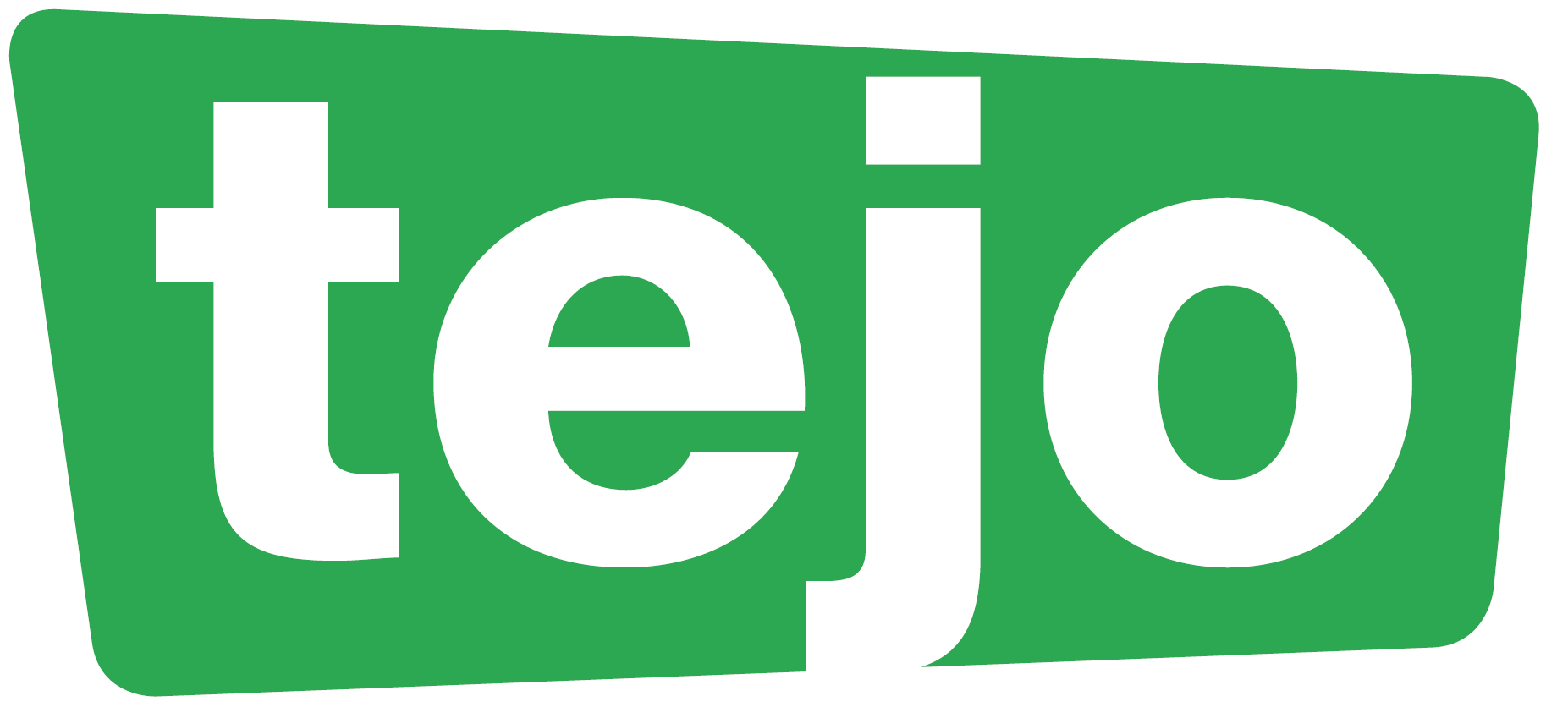 Tutmonda Esperantista Junulara Organizo		La Kongresa KomisionoInvitilo al la
81-a Internacia Junulara Kongreso (IJK) en 2025Sendu al oficejo@tejo.org kopie al ijk@tejo.org ĝis la 5-a de januaro 2023 (vendredo)Loko (urbo, lando)DatojInvitanta(j) organizo(j) aŭ individuaj membrojParto I. Invitanto Parto I. Invitanto Parto I. Invitanto Parto I. Invitanto Se estas pli ol unu invitanta organizo, kopiu ĉi tiun paĝon kaj plenigi por ĉiu organizo aparte.Se estas pli ol unu invitanta organizo, kopiu ĉi tiun paĝon kaj plenigi por ĉiu organizo aparte.Se estas pli ol unu invitanta organizo, kopiu ĉi tiun paĝon kaj plenigi por ĉiu organizo aparte.Se estas pli ol unu invitanta organizo, kopiu ĉi tiun paĝon kaj plenigi por ĉiu organizo aparte.Almenaŭ unu el la invitantaj organizoj devas esti jure registrita (t.e. havi juran personecon por subskribi kontraktojn).Almenaŭ unu el la invitantaj organizoj devas esti jure registrita (t.e. havi juran personecon por subskribi kontraktojn).Almenaŭ unu el la invitantaj organizoj devas esti jure registrita (t.e. havi juran personecon por subskribi kontraktojn).Almenaŭ unu el la invitantaj organizoj devas esti jure registrita (t.e. havi juran personecon por subskribi kontraktojn).A. Datumoj de la organizo/grupoA. Datumoj de la organizo/grupoA. Datumoj de la organizo/grupoA. Datumoj de la organizo/grupoNomoAdreso (strato, numero)PoŝtkodoUrboRegionoŜtatoRetpoŝtoRetpaĝoTelefonoUEA-kodoB. Prezidanto (aŭ ĉefa funkciulo) de la organizoB. Prezidanto (aŭ ĉefa funkciulo) de la organizoB. Prezidanto (aŭ ĉefa funkciulo) de la organizoB. Prezidanto (aŭ ĉefa funkciulo) de la organizoPersona nomoFamilia nomoRetpoŝtoTelefonoLoĝurboTelegramoC. Kontaktpersono pri la IJK (se alia ol la ĉefa funkciulo)C. Kontaktpersono pri la IJK (se alia ol la ĉefa funkciulo)C. Kontaktpersono pri la IJK (se alia ol la ĉefa funkciulo)C. Kontaktpersono pri la IJK (se alia ol la ĉefa funkciulo)Persona nomoFamilia nomoRetpoŝtoTelefonoFunkcio/postenoD. Statuso de la organizoD. Statuso de la organizoD. Statuso de la organizoD. Statuso de la organizoJura statuso Sendependa registrita organizo Organizo registrita pere de alia tegmenta organizo Neregistrita organizo/neformala grupoMovada statuso Landa aŭ faka sekcio de TEJO Landa aŭ faka sekcio de UEA Alia/ne asociiĝintaNivelo de agado Loka/regiona Landa InternaciaE. Informoj pri la organizoBonvolu mallonge priskribi vian organizon/grupon (kutima agado, plej gravaj projektoj, eble organizataj aranĝoj). Uzu aldonajn paĝojn laŭbezone.Se la invitantoj estas individuaj membroj de TEJO (minimume tri), kiuj ne nepre invitas nome de iu landa sekcio aŭ alia organizo, plenigu anstataŭe la formularon ĉi-sube.E. Datumoj de la invitantaj individuaj membrojE. Datumoj de la invitantaj individuaj membrojE. Datumoj de la invitantaj individuaj membrojE. Datumoj de la invitantaj individuaj membrojUnua Invitanta Membro (Ĉefa Kontaktopersono)Unua Invitanta Membro (Ĉefa Kontaktopersono)Unua Invitanta Membro (Ĉefa Kontaktopersono)Unua Invitanta Membro (Ĉefa Kontaktopersono)Persona NomoFamilia NomoAdreso (strato, numero)PoŝtkodoUrboRegionoLandoRetpoŝtoTelegramoTelefonoDua Invitanta MembroDua Invitanta MembroDua Invitanta MembroDua Invitanta MembroNomoAdreso (strato, numero)PoŝtkodoUrboRegionoŜtatoRetpoŝtoTelegramoTelefonoTria Invitanta MembroTria Invitanta MembroTria Invitanta MembroTria Invitanta MembroNomoAdreso (strato, numero)PoŝtkodoUrboRegionoŜtatoRetpoŝtoTelegramoTelefonoF. MotivleteroPer skriba letero al la TEJO-Estraro, rakontu pri via intereso gastigi la Internacian Junularan Kongreson 2024. Priskribu viajn motivojn, la avantaĝojn, ktp. Uzu aldonajn paĝojn laŭbezone.G. Informoj pri la invitantoBonvolu mallonge priskribi vian organizon/grupon (kutima agado, plej gravaj projektoj, spertoj pri organizitaj aranĝoj kaj projektoj. Uzu aldonajn paĝojn laŭbezone.Parto II. Loko kaj tempo de la kongresoParto II. Loko kaj tempo de la kongresoParto II. Loko kaj tempo de la kongresoParto II. Loko kaj tempo de la kongresoKutime IJK daŭras semajnon (t.e. alventago, 6 plenaj tagoj, forirtago, 7 noktoj inter tiuj) kaj okazas mallonge antaŭ aŭ post la Universala Kongreso. Depende de la distanco eble unu tago inter ili estas inda. La IJK kutime okazas en julio aŭ aŭgusto.Kutime IJK daŭras semajnon (t.e. alventago, 6 plenaj tagoj, forirtago, 7 noktoj inter tiuj) kaj okazas mallonge antaŭ aŭ post la Universala Kongreso. Depende de la distanco eble unu tago inter ili estas inda. La IJK kutime okazas en julio aŭ aŭgusto.Kutime IJK daŭras semajnon (t.e. alventago, 6 plenaj tagoj, forirtago, 7 noktoj inter tiuj) kaj okazas mallonge antaŭ aŭ post la Universala Kongreso. Depende de la distanco eble unu tago inter ili estas inda. La IJK kutime okazas en julio aŭ aŭgusto.Kutime IJK daŭras semajnon (t.e. alventago, 6 plenaj tagoj, forirtago, 7 noktoj inter tiuj) kaj okazas mallonge antaŭ aŭ post la Universala Kongreso. Depende de la distanco eble unu tago inter ili estas inda. La IJK kutime okazas en julio aŭ aŭgusto.A. Situo de la kongresoA. Situo de la kongresoA. Situo de la kongresoA. Situo de la kongresoUrboLandoEkde2025-mm-ttĜis2025-mm-ttAlternative, ekde2025-mm-tt ĝis2025-mm-ttB. Priskribo de la urboB. Priskribo de la urboB. Priskribo de la urboB. Priskribo de la urboBonvolu mallonge priskribi proponatan kongresan urbon (ĝian grandecon, etoson, vizitindaĵojn, E-movadon en la urbo ktp.) Uzu aldonajn paĝojn laŭbezone. Por ne kaŭzi konfuzon, bonvolu priskribi nur unu urbon aŭ du aŭ pliajn urbojn se vi proponas ke la IJK okazu en malsamaj urboj samtempe. Alikaze, plenigu ĉi tiun formularon aparte por ĉiu urbo aparte proponata. Uzu aldonajn paĝojn laŭbezone.Bonvolu mallonge priskribi proponatan kongresan urbon (ĝian grandecon, etoson, vizitindaĵojn, E-movadon en la urbo ktp.) Uzu aldonajn paĝojn laŭbezone. Por ne kaŭzi konfuzon, bonvolu priskribi nur unu urbon aŭ du aŭ pliajn urbojn se vi proponas ke la IJK okazu en malsamaj urboj samtempe. Alikaze, plenigu ĉi tiun formularon aparte por ĉiu urbo aparte proponata. Uzu aldonajn paĝojn laŭbezone.Bonvolu mallonge priskribi proponatan kongresan urbon (ĝian grandecon, etoson, vizitindaĵojn, E-movadon en la urbo ktp.) Uzu aldonajn paĝojn laŭbezone. Por ne kaŭzi konfuzon, bonvolu priskribi nur unu urbon aŭ du aŭ pliajn urbojn se vi proponas ke la IJK okazu en malsamaj urboj samtempe. Alikaze, plenigu ĉi tiun formularon aparte por ĉiu urbo aparte proponata. Uzu aldonajn paĝojn laŭbezone.Bonvolu mallonge priskribi proponatan kongresan urbon (ĝian grandecon, etoson, vizitindaĵojn, E-movadon en la urbo ktp.) Uzu aldonajn paĝojn laŭbezone. Por ne kaŭzi konfuzon, bonvolu priskribi nur unu urbon aŭ du aŭ pliajn urbojn se vi proponas ke la IJK okazu en malsamaj urboj samtempe. Alikaze, plenigu ĉi tiun formularon aparte por ĉiu urbo aparte proponata. Uzu aldonajn paĝojn laŭbezone.C. Motivoj por elekti la urbonC. Motivoj por elekti la urbonC. Motivoj por elekti la urbonC. Motivoj por elekti la urbonBonvolu mallonge priskribi kial ĝuste tiu urbo estu elektita por la kongreso. Uzu aldonajn paĝojn laŭbezone.Bonvolu mallonge priskribi kial ĝuste tiu urbo estu elektita por la kongreso. Uzu aldonajn paĝojn laŭbezone.Bonvolu mallonge priskribi kial ĝuste tiu urbo estu elektita por la kongreso. Uzu aldonajn paĝojn laŭbezone.Bonvolu mallonge priskribi kial ĝuste tiu urbo estu elektita por la kongreso. Uzu aldonajn paĝojn laŭbezone.Parto III. EjojA. Ĝenerala informoBonvolu ĝenerale priskribi ejojn de la kongreso (ĉu estas unu konstruaĵo aŭ pluraj; se pluraj, kiaj estas distancoj inter ili; kiel la tuto estas situita en la urbo; kiel eblas atingi ĝin). Bonvenas ankaŭ ligilo(j) al fotoj de la ejoj (prefere fotoj kun priskriboj). Uzu aldonajn paĝojn laŭbezone.B. KongresejoBonvolu priskribi lokon, kie okazu la programo de la kongreso. Ĝi devas konsisti el ĉirkaŭ 10 salonoj por diversaj programeroj. TEJO bezonas konstante haveblan kunsidejon por Komitato kaj aliaj TEJO-programeroj. Krom tio ideale TEJO havu iun malgrandan ĉambron ŝloseblan kiu servas kiel TEJO-oficejo, stokejo por TEJO-budo kaj loko kie aktivuloj povas lasi siajn valoraĵojn. Ĉambroj (taŭgaj prelegejoj) troviĝu laŭeble proksime de la loĝejo kaj unu de la alia. Indas havi unu grandan salonon por la vesperaj kaj noktaj programeroj, kiu havas lokon por ĉiuj partoprenantoj. Uzu aldonajn paĝojn laŭbezone.C. LoĝejojBonvolu priskribi antaŭvidatajn eblojn kaj kondiĉojn loĝi kaj manĝi. Loĝejoj donu al partoprenantoj eblon elekti inter ĉambroj, amasloĝejo kaj tendumejo (ne nepras havi kaj amasloĝejon kaj tendumejon, sed nepras havi almenaŭ unu el la du – krome necesas adekvataj lokoj por amasloĝantoj kaj/aŭ tendumantoj, do duŝoj, necesejoj kaj kuirejo/manĝejo). Uzu aldonajn paĝojn laŭbezone.Parto IV. KostojParto IV. KostojParto IV. KostojParto IV. KostojParto IV. KostojParto IV. KostojBonvolu laŭeble plej detale informi pri ĉiuj eblaj kostoj de la ejoj. Ĉi-suba modelo celas listigi laŭeble multajn eblojn loĝi, manĝi kaj kongresi, sed certe ne taŭgas por ĉiuj cirkonstancoj. Do bonvolu konformigi ĝin al viaj kondiĉoj (ekz. forigi/aldoni/ŝanĝi liniojn se bezonatas). En komentoj bonvolu indiki, kiuj prezoj povas ŝanĝiĝi kaj nun estas proksimumaj. Atentu, ke temas pri prezoj, kiujn la ejo proponas al ni (organizantoj) kaj ne pri prezoj, kiujn ni proponos al partoprenantoj.Bonvolu laŭeble plej detale informi pri ĉiuj eblaj kostoj de la ejoj. Ĉi-suba modelo celas listigi laŭeble multajn eblojn loĝi, manĝi kaj kongresi, sed certe ne taŭgas por ĉiuj cirkonstancoj. Do bonvolu konformigi ĝin al viaj kondiĉoj (ekz. forigi/aldoni/ŝanĝi liniojn se bezonatas). En komentoj bonvolu indiki, kiuj prezoj povas ŝanĝiĝi kaj nun estas proksimumaj. Atentu, ke temas pri prezoj, kiujn la ejo proponas al ni (organizantoj) kaj ne pri prezoj, kiujn ni proponos al partoprenantoj.Bonvolu laŭeble plej detale informi pri ĉiuj eblaj kostoj de la ejoj. Ĉi-suba modelo celas listigi laŭeble multajn eblojn loĝi, manĝi kaj kongresi, sed certe ne taŭgas por ĉiuj cirkonstancoj. Do bonvolu konformigi ĝin al viaj kondiĉoj (ekz. forigi/aldoni/ŝanĝi liniojn se bezonatas). En komentoj bonvolu indiki, kiuj prezoj povas ŝanĝiĝi kaj nun estas proksimumaj. Atentu, ke temas pri prezoj, kiujn la ejo proponas al ni (organizantoj) kaj ne pri prezoj, kiujn ni proponos al partoprenantoj.Bonvolu laŭeble plej detale informi pri ĉiuj eblaj kostoj de la ejoj. Ĉi-suba modelo celas listigi laŭeble multajn eblojn loĝi, manĝi kaj kongresi, sed certe ne taŭgas por ĉiuj cirkonstancoj. Do bonvolu konformigi ĝin al viaj kondiĉoj (ekz. forigi/aldoni/ŝanĝi liniojn se bezonatas). En komentoj bonvolu indiki, kiuj prezoj povas ŝanĝiĝi kaj nun estas proksimumaj. Atentu, ke temas pri prezoj, kiujn la ejo proponas al ni (organizantoj) kaj ne pri prezoj, kiujn ni proponos al partoprenantoj.Bonvolu laŭeble plej detale informi pri ĉiuj eblaj kostoj de la ejoj. Ĉi-suba modelo celas listigi laŭeble multajn eblojn loĝi, manĝi kaj kongresi, sed certe ne taŭgas por ĉiuj cirkonstancoj. Do bonvolu konformigi ĝin al viaj kondiĉoj (ekz. forigi/aldoni/ŝanĝi liniojn se bezonatas). En komentoj bonvolu indiki, kiuj prezoj povas ŝanĝiĝi kaj nun estas proksimumaj. Atentu, ke temas pri prezoj, kiujn la ejo proponas al ni (organizantoj) kaj ne pri prezoj, kiujn ni proponos al partoprenantoj.Bonvolu laŭeble plej detale informi pri ĉiuj eblaj kostoj de la ejoj. Ĉi-suba modelo celas listigi laŭeble multajn eblojn loĝi, manĝi kaj kongresi, sed certe ne taŭgas por ĉiuj cirkonstancoj. Do bonvolu konformigi ĝin al viaj kondiĉoj (ekz. forigi/aldoni/ŝanĝi liniojn se bezonatas). En komentoj bonvolu indiki, kiuj prezoj povas ŝanĝiĝi kaj nun estas proksimumaj. Atentu, ke temas pri prezoj, kiujn la ejo proponas al ni (organizantoj) kaj ne pri prezoj, kiujn ni proponos al partoprenantoj.A. Loka valutoA. Loka valutoA. Loka valutoA. Loka valutoA. Loka valutoA. Loka valutoSe en via lando oni uzas alian valuton ol eŭroj, bonvolu enskribi ĝian nomon, kodon kaj kurzon al EUR, kiun vi uzis por kalkulado. Kurzon oni povas trovi ekzemple en paĝaro de Centra Eŭropa Banko:http://www.ecb.int/stats/exchange/eurofxref/html/index.en.html Se en via lando oni uzas alian valuton ol eŭroj, bonvolu enskribi ĝian nomon, kodon kaj kurzon al EUR, kiun vi uzis por kalkulado. Kurzon oni povas trovi ekzemple en paĝaro de Centra Eŭropa Banko:http://www.ecb.int/stats/exchange/eurofxref/html/index.en.html Se en via lando oni uzas alian valuton ol eŭroj, bonvolu enskribi ĝian nomon, kodon kaj kurzon al EUR, kiun vi uzis por kalkulado. Kurzon oni povas trovi ekzemple en paĝaro de Centra Eŭropa Banko:http://www.ecb.int/stats/exchange/eurofxref/html/index.en.html Se en via lando oni uzas alian valuton ol eŭroj, bonvolu enskribi ĝian nomon, kodon kaj kurzon al EUR, kiun vi uzis por kalkulado. Kurzon oni povas trovi ekzemple en paĝaro de Centra Eŭropa Banko:http://www.ecb.int/stats/exchange/eurofxref/html/index.en.html Se en via lando oni uzas alian valuton ol eŭroj, bonvolu enskribi ĝian nomon, kodon kaj kurzon al EUR, kiun vi uzis por kalkulado. Kurzon oni povas trovi ekzemple en paĝaro de Centra Eŭropa Banko:http://www.ecb.int/stats/exchange/eurofxref/html/index.en.html Se en via lando oni uzas alian valuton ol eŭroj, bonvolu enskribi ĝian nomon, kodon kaj kurzon al EUR, kiun vi uzis por kalkulado. Kurzon oni povas trovi ekzemple en paĝaro de Centra Eŭropa Banko:http://www.ecb.int/stats/exchange/eurofxref/html/index.en.html Nomo kaj kodo de la valuto:Kalkulata kurzo:Kalkulata kurzo:B. LoĝadoB. LoĝadoB. LoĝadoB. LoĝadoB. LoĝadoB. LoĝadoBonvolu enskribi prezojn por unu persono dum unu nokto aŭ skribi komenton, se estas alie.Bonvolu enskribi prezojn por unu persono dum unu nokto aŭ skribi komenton, se estas alie.Bonvolu enskribi prezojn por unu persono dum unu nokto aŭ skribi komenton, se estas alie.Bonvolu enskribi prezojn por unu persono dum unu nokto aŭ skribi komenton, se estas alie.Bonvolu enskribi prezojn por unu persono dum unu nokto aŭ skribi komenton, se estas alie.Bonvolu enskribi prezojn por unu persono dum unu nokto aŭ skribi komenton, se estas alie.Kio?Prezo EURKiom da haveblas?KomentojKomentojKomentojUnupersona ĉambroLito en 2-persona ĉambroLito en plurpersona ĉambroAldona litoLoko en amasloĝejoTendoPor persono/por tendoPor persono/por tendoPor persono/por tendo(alia eblo?)C. ManĝadoC. ManĝadoC. ManĝadoC. ManĝadoC. ManĝadoC. ManĝadoBonvolu enskribi antaŭvidatajn prezojn de maĝoj (prezo de unu manĝo). En kolumno “Kiom samtempe?” bonvolu enskribi kiom da homoj povas samtempe manĝi.Bonvolu enskribi antaŭvidatajn prezojn de maĝoj (prezo de unu manĝo). En kolumno “Kiom samtempe?” bonvolu enskribi kiom da homoj povas samtempe manĝi.Bonvolu enskribi antaŭvidatajn prezojn de maĝoj (prezo de unu manĝo). En kolumno “Kiom samtempe?” bonvolu enskribi kiom da homoj povas samtempe manĝi.Bonvolu enskribi antaŭvidatajn prezojn de maĝoj (prezo de unu manĝo). En kolumno “Kiom samtempe?” bonvolu enskribi kiom da homoj povas samtempe manĝi.Bonvolu enskribi antaŭvidatajn prezojn de maĝoj (prezo de unu manĝo). En kolumno “Kiom samtempe?” bonvolu enskribi kiom da homoj povas samtempe manĝi.Bonvolu enskribi antaŭvidatajn prezojn de maĝoj (prezo de unu manĝo). En kolumno “Kiom samtempe?” bonvolu enskribi kiom da homoj povas samtempe manĝi.Kio?Prezo EURKiom samtempe?KomentojKomentojKomentojMatenmanĝoTagmanĝoVespermanĝoD. KongresejoD. KongresejoD. KongresejoD. KongresejoD. KongresejoD. KongresejoEstas diversaj manieroj pagi por kongresaj salonoj. Foje, oni pagas tutan kongresejon por la semajno, foje oni luas salonojn po horo aŭ tago, foje (ekzemple se salonoj havas saman posedanton kiel loĝĉambroj) oni eĉ pagas nenion. Do bonvolu enskribi laŭ viaj kondiĉoj.  Estas diversaj manieroj pagi por kongresaj salonoj. Foje, oni pagas tutan kongresejon por la semajno, foje oni luas salonojn po horo aŭ tago, foje (ekzemple se salonoj havas saman posedanton kiel loĝĉambroj) oni eĉ pagas nenion. Do bonvolu enskribi laŭ viaj kondiĉoj.  Estas diversaj manieroj pagi por kongresaj salonoj. Foje, oni pagas tutan kongresejon por la semajno, foje oni luas salonojn po horo aŭ tago, foje (ekzemple se salonoj havas saman posedanton kiel loĝĉambroj) oni eĉ pagas nenion. Do bonvolu enskribi laŭ viaj kondiĉoj.  Estas diversaj manieroj pagi por kongresaj salonoj. Foje, oni pagas tutan kongresejon por la semajno, foje oni luas salonojn po horo aŭ tago, foje (ekzemple se salonoj havas saman posedanton kiel loĝĉambroj) oni eĉ pagas nenion. Do bonvolu enskribi laŭ viaj kondiĉoj.  Estas diversaj manieroj pagi por kongresaj salonoj. Foje, oni pagas tutan kongresejon por la semajno, foje oni luas salonojn po horo aŭ tago, foje (ekzemple se salonoj havas saman posedanton kiel loĝĉambroj) oni eĉ pagas nenion. Do bonvolu enskribi laŭ viaj kondiĉoj.  Estas diversaj manieroj pagi por kongresaj salonoj. Foje, oni pagas tutan kongresejon por la semajno, foje oni luas salonojn po horo aŭ tago, foje (ekzemple se salonoj havas saman posedanton kiel loĝĉambroj) oni eĉ pagas nenion. Do bonvolu enskribi laŭ viaj kondiĉoj.  Tipo de salonoPrezo EURKiom da haveblas?KomentojKomentojKomentoj(ekz. klasoĉambro)Hore/tage/semajneHore/tage/semajneHore/tage/semajne(ekz. sporta salono)Hore/tage/semajneHore/tage/semajneHore/tage/semajne(ekz. trinkejo)Hore/tage/semajneHore/tage/semajneHore/tage/semajne(ekz. konferencejo)Hore/tage/semajneHore/tage/semajneHore/tage/semajne(ekz. dancejo)Hore/tage/semajneHore/tage/semajneHore/tage/semajne(ekz. komputilejo)Hore/tage/semajneHore/tage/semajneHore/tage/semajne(...)Hore/tage/semajneHore/tage/semajneHore/tage/semajneE. Ceteraj kostojE. Ceteraj kostojE. Ceteraj kostojE. Ceteraj kostojE. Ceteraj kostojE. Ceteraj kostojĈi tie bonvolu priskribi ĉiujn ceterajn kostojn, ne antaŭviditajn en la tabelo. Tio povas esti ekzemple iuj turistaj impostoj, garantimono ktp.Ĉi tie bonvolu priskribi ĉiujn ceterajn kostojn, ne antaŭviditajn en la tabelo. Tio povas esti ekzemple iuj turistaj impostoj, garantimono ktp.Ĉi tie bonvolu priskribi ĉiujn ceterajn kostojn, ne antaŭviditajn en la tabelo. Tio povas esti ekzemple iuj turistaj impostoj, garantimono ktp.Ĉi tie bonvolu priskribi ĉiujn ceterajn kostojn, ne antaŭviditajn en la tabelo. Tio povas esti ekzemple iuj turistaj impostoj, garantimono ktp.Ĉi tie bonvolu priskribi ĉiujn ceterajn kostojn, ne antaŭviditajn en la tabelo. Tio povas esti ekzemple iuj turistaj impostoj, garantimono ktp.Ĉi tie bonvolu priskribi ĉiujn ceterajn kostojn, ne antaŭviditajn en la tabelo. Tio povas esti ekzemple iuj turistaj impostoj, garantimono ktp.Parto V. Organiza teamoParto V. Organiza teamoParto V. Organiza teamoParto V. Organiza teamoLaŭ la Reglamento pri la IJK amendita en 2022, ĉeforganizas la IJK-n la Kongresa Komisiono (KK), kiu agas rekte sub TEJO kunlabore kun la invitanta landa sekcio. La celo estas por ĉiu IJK krei internacian teamon kiu kapablas kunlabori por realigi la kongreson, samtempe rezervante al TEJO la rajton decidi pri diversaj elementoj de la kongreso kaj malpezigante al la invitanto la laborŝarĝon. Membroj de la invitanta landa sekcio, kiuj rekte respondecos pri la organizado de la IJK, aliĝas al la KK. Jam nun eblas proponi viajn membrojn (kaj aliajn) al diversaj roloj en la KK. La Estraro poste decidos pri la definitiva konsisto de la KK.Laŭ la Reglamento pri la IJK amendita en 2022, ĉeforganizas la IJK-n la Kongresa Komisiono (KK), kiu agas rekte sub TEJO kunlabore kun la invitanta landa sekcio. La celo estas por ĉiu IJK krei internacian teamon kiu kapablas kunlabori por realigi la kongreson, samtempe rezervante al TEJO la rajton decidi pri diversaj elementoj de la kongreso kaj malpezigante al la invitanto la laborŝarĝon. Membroj de la invitanta landa sekcio, kiuj rekte respondecos pri la organizado de la IJK, aliĝas al la KK. Jam nun eblas proponi viajn membrojn (kaj aliajn) al diversaj roloj en la KK. La Estraro poste decidos pri la definitiva konsisto de la KK.Laŭ la Reglamento pri la IJK amendita en 2022, ĉeforganizas la IJK-n la Kongresa Komisiono (KK), kiu agas rekte sub TEJO kunlabore kun la invitanta landa sekcio. La celo estas por ĉiu IJK krei internacian teamon kiu kapablas kunlabori por realigi la kongreson, samtempe rezervante al TEJO la rajton decidi pri diversaj elementoj de la kongreso kaj malpezigante al la invitanto la laborŝarĝon. Membroj de la invitanta landa sekcio, kiuj rekte respondecos pri la organizado de la IJK, aliĝas al la KK. Jam nun eblas proponi viajn membrojn (kaj aliajn) al diversaj roloj en la KK. La Estraro poste decidos pri la definitiva konsisto de la KK.Laŭ la Reglamento pri la IJK amendita en 2022, ĉeforganizas la IJK-n la Kongresa Komisiono (KK), kiu agas rekte sub TEJO kunlabore kun la invitanta landa sekcio. La celo estas por ĉiu IJK krei internacian teamon kiu kapablas kunlabori por realigi la kongreson, samtempe rezervante al TEJO la rajton decidi pri diversaj elementoj de la kongreso kaj malpezigante al la invitanto la laborŝarĝon. Membroj de la invitanta landa sekcio, kiuj rekte respondecos pri la organizado de la IJK, aliĝas al la KK. Jam nun eblas proponi viajn membrojn (kaj aliajn) al diversaj roloj en la KK. La Estraro poste decidos pri la definitiva konsisto de la KK.FunkcioNomoLandoAĝoPrezidanto:Superrigardo:TEJO-Estrarano pri kongresojLoka respondeculo:Financa planado: TEJO kaj kasistoKasisto: Subvencipetado:Programa kunordiganto:Tema programo:Movada programo:Novula programo:Vespera programo:Nokta programo:Trinkejo:Gufujo:Diskejo:Ekskursoj:Publikaj programeroj:Teknikaĵoj:Varbado:Surloka informado:Administrado de partoprenantoj: Invitleteroj:Akceptado:Parto VI. InvitoSe vi havas iujn demandojn rilatajn al tiu ĉi invitilo aŭ al organizado de IJK ĝenerale, bonvolu kontakti la Centran Oficejon ĉe oficejo@tejo.org.Cetera InformoBonvolu detaligi ĉi tie aliajn detalojn ankoraŭ ne menciitajn en la antaŭaj sekcioj kaj kiujn vi ŝatus ke la Estraro sciu por subteni vian proponon. Uzu aldonajn paĝojn laŭbezone. DeklaroDeklaroDeklaroDeklaroLa ĉi-sube listigita(j) persono(j) konfirmas, nome de sia(j) organizo(j) la volon organizi IJK-n laŭ kondiĉoj prezentitaj en la invitilo. Krome, la ĉi-suba(j) persono(j) ankaŭ konfirmas, ke ilia(j) organizo(j) pretas kunlabori kun la Kongresa Komisiono pri la organizado de la IJK. La ĉi-sube listigita(j) persono(j) konfirmas, nome de sia(j) organizo(j) la volon organizi IJK-n laŭ kondiĉoj prezentitaj en la invitilo. Krome, la ĉi-suba(j) persono(j) ankaŭ konfirmas, ke ilia(j) organizo(j) pretas kunlabori kun la Kongresa Komisiono pri la organizado de la IJK. La ĉi-sube listigita(j) persono(j) konfirmas, nome de sia(j) organizo(j) la volon organizi IJK-n laŭ kondiĉoj prezentitaj en la invitilo. Krome, la ĉi-suba(j) persono(j) ankaŭ konfirmas, ke ilia(j) organizo(j) pretas kunlabori kun la Kongresa Komisiono pri la organizado de la IJK. La ĉi-sube listigita(j) persono(j) konfirmas, nome de sia(j) organizo(j) la volon organizi IJK-n laŭ kondiĉoj prezentitaj en la invitilo. Krome, la ĉi-suba(j) persono(j) ankaŭ konfirmas, ke ilia(j) organizo(j) pretas kunlabori kun la Kongresa Komisiono pri la organizado de la IJK. Persona nomoFamilia nomoLokoDatoOrganizoPersona nomoFamilia nomoLokoDatoOrganizoPersona nomoFamilia nomoLokoDatoOrganizo